Matematyka kl. VIIZadanie na 27.04.2020(poniedziałek)Temat: Geometria kartki w kratkę – trójkątyZadanie : Przerysuj trzykrotnie trójkąt ABC. Każdy rysunek zacznij od wskazanego wierzchołka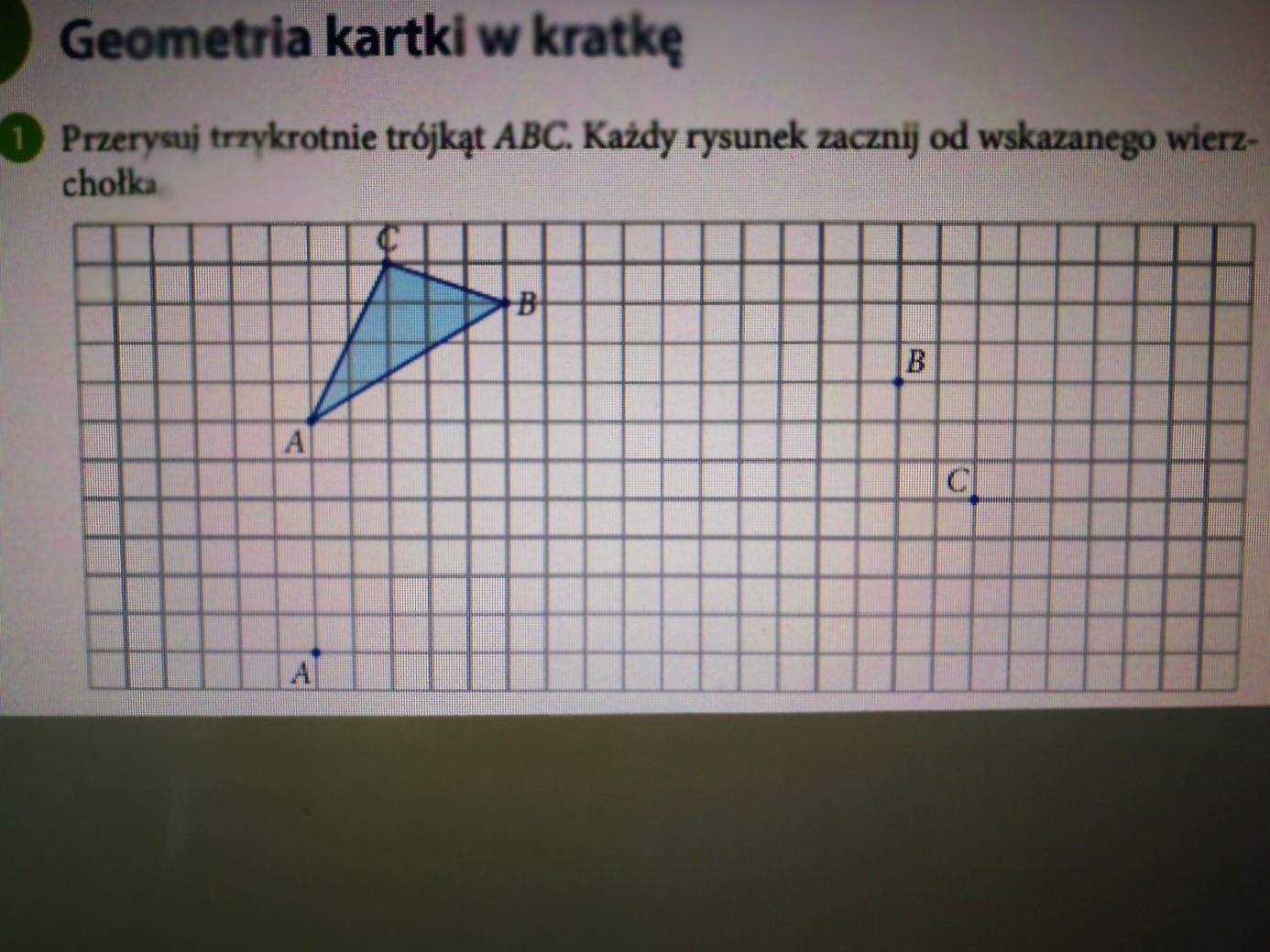 Zadanie na 28.04.2020(wtorek)Temat: Składanie z papieru prostokątnego trójkąta  równobocznegoObejrzyjcie filmik https://www.youtube.com/watch?v=lxWww6lYbaY  i złóżcie trójkąt równoboczny. Jak możecie zróbcie zdjęcie i prześlijcie na maila, który jest poniżejZadanie na 29.04.2020(środa)Temat: Geometria kartki w kratkę – wielokątyZadanie Przerysuj siedmiokąt ABCDEFG. Zacznij od wskazanego wierzchołka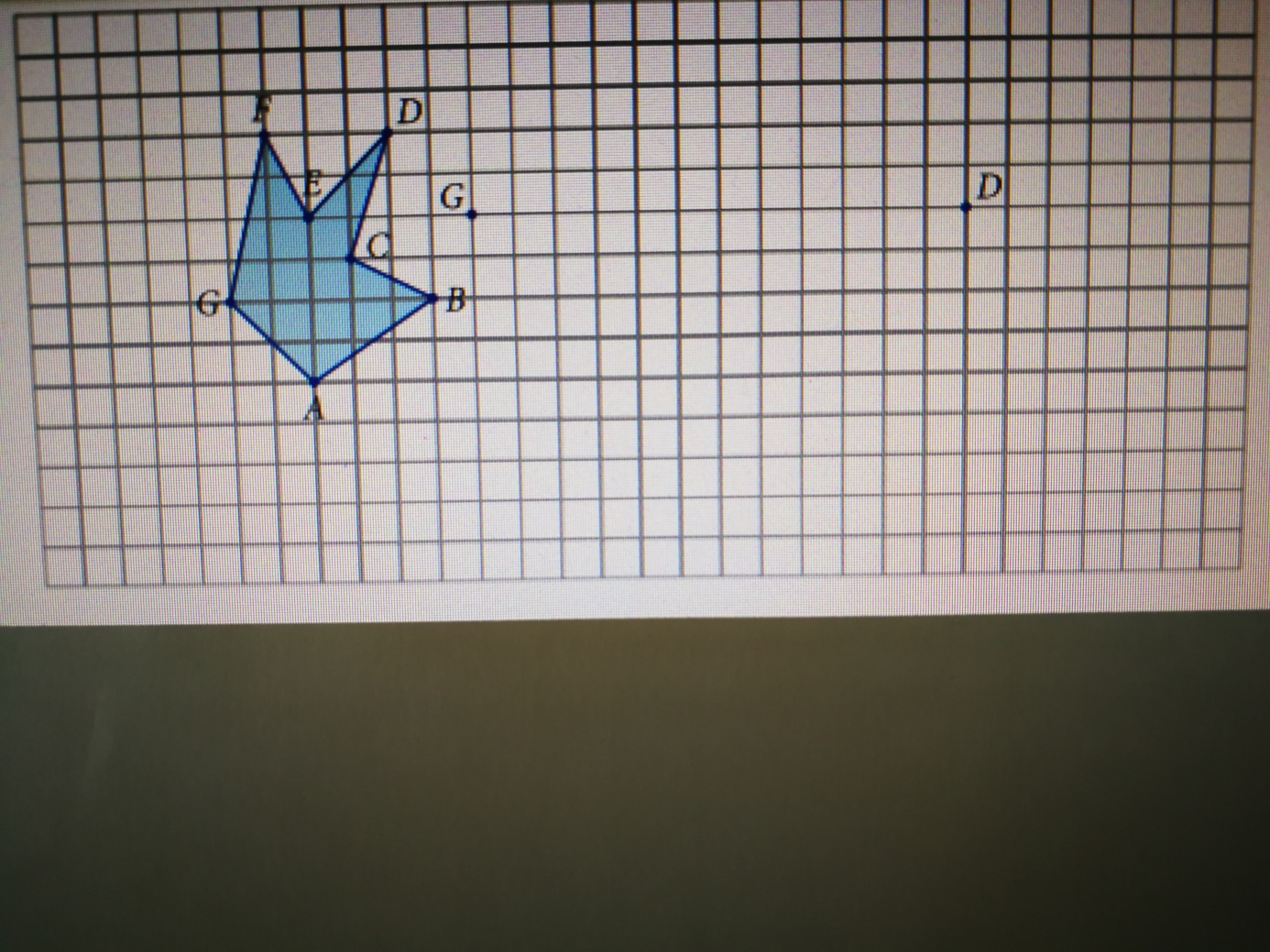 Zadanie na 30.04.2020(czwartek)Temat: Trójkąty – prawda, fałszOtwórzcie stronę: https://www.matzoo.pl/klasa7/trojkaty-prawda-falsz_55_402  i rozwiążcie 20 przykładów. Jeden z nich zapiszcie w zeszycie wraz z odpowiedziąWykonane zadania prześlijcie na mojego maila (a.fedak@soswnowogard.pl) Uwaga rodzice/opiekunowie: Proszę zachęcać, wspierać i pilnować a w razie potrzeby pomagać swojemu dziecku, aby systematycznie najlepiej zgodnie        z planem lekcji wykonywało zadania i robiło notatki w zeszycie.  Pozdrawiam Anna Fedak